文部科学省検定済教科書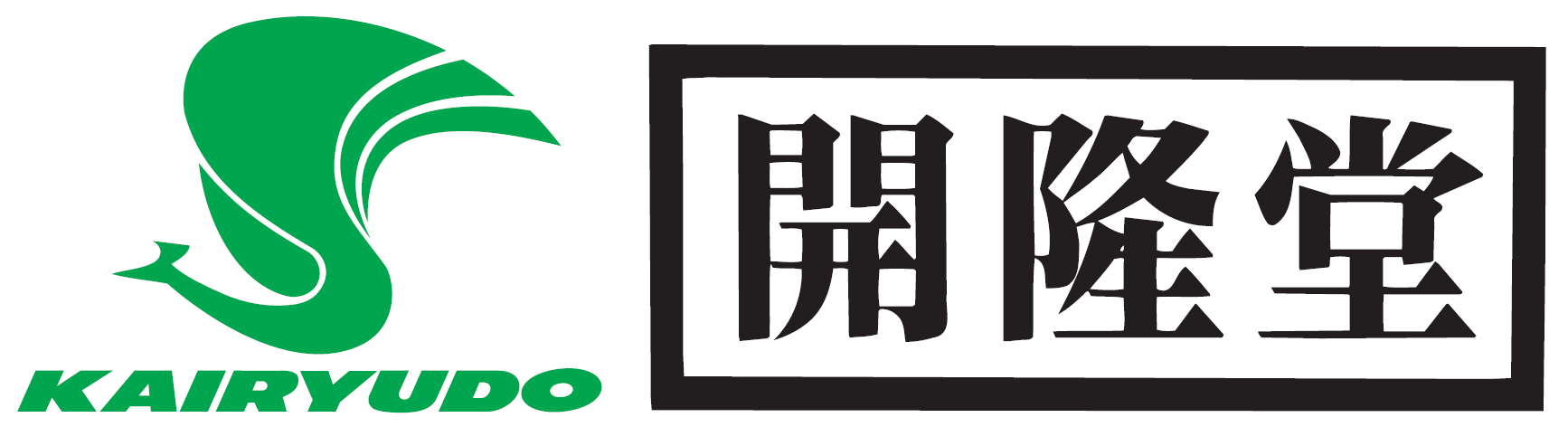 令和5年度～　高等学校外国語科「英語コミュニケーションⅡ」Amity English Communication Ⅱ教科書調査研究の観点[観点の要約]　将来の夢や社会生活に関することや，生徒にとって身近な日本文化から国際色豊かなものまで，幅広いジャンルの題材を扱い，魅力的な写真や動画で生徒の興味・関心を高められる構成としている。LESSON 1～3は既習知識の復習としており，段階を踏んで読み進められるよう難易度がゆるやかに上がる配慮がされている。ペアワーク活動や自己表現活動では，例やヒントとなる表現を豊富に示し，英語での表現力を無理なく高めるための手助けが充実した教科書である。[内容]●文化，歴史，人物，社会生活など，英語の学習を通して個人の資質・能力を育成することができるバラエティに富んだ題材を選定している。●新出言語材料を扱ったターゲット文には解説を付し，基礎的・基本的事項の習得ができるよう配慮されている。●FOCUS+，COMMUNICATE+では，場面を想定したコミュニケーション活動を通して表現力を高められる。●豊富な映像資料により，題材への導入がスムーズにできる。[組織・配列と分量]●余裕を持って学習を進められるよう，1パート2時間程度の授業を想定して編集されている。●本文と活動が見開きで構成されており，本文を読みながら思考・判断・表現する力を身につけられるよう配慮されている。●課数は12とし，1～3まではⅠの教科書の復習とするなど，難易度が急に上がることがないよう言語材料を配列している。[表記と表現]●通常課の各ページで色鮮やかな写真を大きく使用し，学習意欲を高められるよう配慮されている。●本文の音読がスムーズにできるよう，新出語と固有名詞には発音記号とカタカナ表記を併記している。●指導書にはワークシートや評価資料が充実しており，指導しやすい教科書である。